		reviderad 22-09-22 / 23-12-05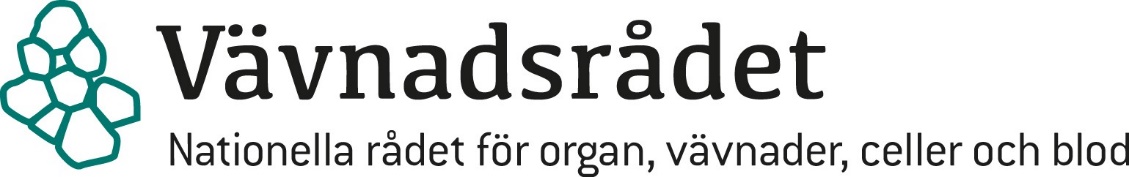 Mall för kursbeskrivning och kursens lärandemålKursens benämning 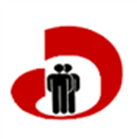 EDHEP European Donor Hospital Education ProgrammeKursens omfattningKursens längd i tid. 2 dagar i interaktiv form. (ca kl. 09 dag 1 till ca kl. 15.30 dag 2 med övernattning)UtbildningsnivåFortbildning för läkare och sjuksköterskor inom intensivvårdFastställandeKursbeskrivning fastställd av VOG Organ, september 2022 då den också började gälla.FörkunskapskravGenomgången Steg 1 Grundkurs i organ- och vävnadsdonation eller Steg 2 Fortsättningskurs i organdonation eller har motsvarande kunskaper. Erfarenhet av intensivvårdSyfte med kursen•      Att öka medvetenheten om hur sjukvårdspersonalen kan använda sig själva, sina egna kunskaper och erfarenheter i mötet med människor        i kris.•     Att öka insikten om hur personalen påverkar närståendes möjlighet till krisbearbetning.Att träna förmågan att förmedla brytpunktsbeslut och dödsbesked samt samtala om donation.Att ge förutsättning för att den döende/avlidnes inställning till donation klarläggs och att vården agerar i enlighet med dennes vilja.InnehållÖversikt kring lagstiftning och föreskrifter.Översikt kring donations- och transplantationsprocessen.Känslor och reaktioner i samband med förlust.Sorgeprocessen.Kommunikation med närstående i kris.Medvetandegöra deltagarna om sina personliga reaktioner och hur dessa kan riskera att hindra ett professionellt bemötande.Reflektion kring närståendes och deltagarnas känslor och upplevelser vid det viktiga samtalet. Övningar och rollspel.LärandemålSe tabell nedan. Målgrupp för kursen: Läkare och sjuksköterskor som tjänstgör inom intensivvård och som möter och tar hand om sörjande närstående, och som har till uppgift att utreda frågan om donation.Kursen är öppen för ovanstående sökande från hela landet.Turordning vid ansökan till kursen: Donationsansvariga samt blivande donationsansvariga läkare och sjuksköterskor prioriteras. Kursledningen eftersträvar en deltagargrupp som är jämnt fördelad både geografiskt och mellan professionerna. Önskvärt är att läkare och sjuksköterska anmäler sig parvis från samma sjukhus. Former för undervisning. Fysisk närvaro obligatorisk.Se tabell nedanFormer av bedömning.Aktivt deltagande.Utbildningstrappa 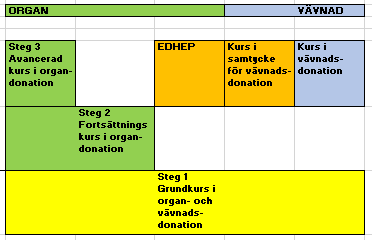 Önskemål att utöka med en kursledning i Norra regionen. I dagsläget finns inget beslut på detta.Uppdaterad:Göteborg 2022-04-26Pia Löwhagen Hendén, R-DAL, Västra GötalandUlrika Peetz Hansson, R-DAS Södra sjukvårdsregionen Matilda Proos, tx koord, Västra GötalandRichard Zätterman, VC thorax Sahlgrenska, Västra GötalandKarin Lindh, tx koord OFO UppsalaAnneli Holst, R-DAS Norra regionenMaria Söderström, tx koord. OFO Stockholm, GotlandCharlotte Lovén, tx koord, Södra sjukvårdsregionenUppdaterad av gruppen ovan samt VOG organ 2023-12-05Godkänd av utbildningsgruppen 2022-09-22Rubrik på innehållsdelBeskrivning på innehållsdelen samt vilken bilagaLärandemål:  Vad kursdeltagarna förväntas känna till, förstå och tillämpa utifrån sin yrkeskategori efter respektive innehållsdel. Former för undervisningLagar och föreskrifter.Hur rådande lagar och föreskrifter styr brytpunktsbeslut, dödsbesked, donations- och transplantationsprocessen. Se bilaga 1 och 3Förstå lagar och föreskrifter samt förhålla sig till dessa i praktiken.Föreläsning och rollspel.Donations- och transplantationsprocessen.Vad processen innebär och hur den påverkar mötet med och informationen till närstående. Se bilaga 1 och 3Förstå donations- och transplantationsprocessen samt kunna informera om denna.Föreläsning och rollspel. Känslor och reaktioner i samband med förlust.Att uppleva och verbalisera känslor vid förlust, samt särskilja vad som är personalens egna känslor och reaktioner och skilja dem från närståendes. Se bilaga 4, 5 och 6                         Förstå och kunna relatera till de känslor som kan väckas vid förlust.Att skilja på personliga reaktioner och ett professionellt bemötande samt tillägna sig en bättre förmåga att hantera närståendes sorgereaktioner. Föreläsning, film, praktiska övningar ochrollspel.Sorgeprocessen.Belysning av sorgeprocessen.Se bilaga 9Tillämpa kunskapen i praktiken och på bättre sätt möta närstående där de befinner sig i sorgen.Föreläsning och rollspel.Kommunikation med närstående i kris.Planera, förbereda och genomföra brytpunktssamtal, lämna dödsbesked samt samtala om donation. Se bilaga 8 Förbättrad förståelse och trygghet om hur dessa samtal kan planeras, förberedas och tillämpas.Föreläsning och rollspel.Övningar och rollspel.Öva på samtal genom rollspel med professionella skådespelare som närstående. Se bilaga 7Tillämpa ett professionellt förhållningssätt vid viktiga samtal. Rollspel med efterföljande diskussioner.